WNIOSEK NALEŻY UZUPEŁNIĆ DRUKOWANYMI LITERAMI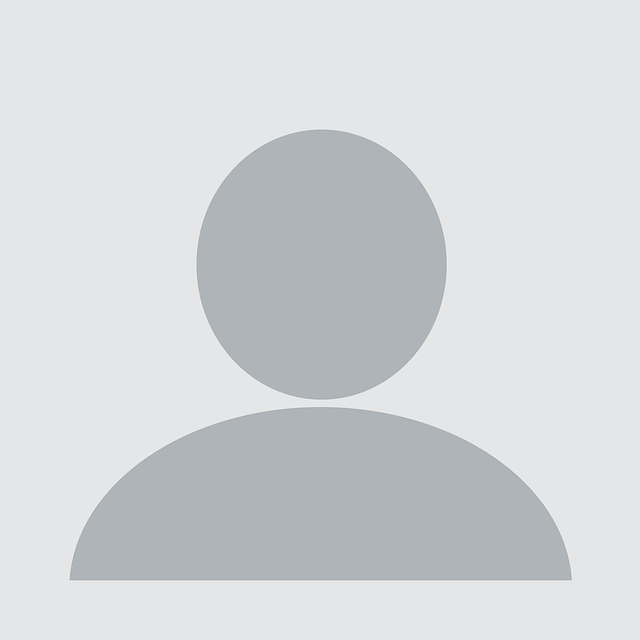 Oświadczam, że - kandydat jest członkiem rodziny wielodzietnej (troje i więcej dzieci)   	   TAK                   NIE 1. Jestem świadomy/a odpowiedzialności karnej za złożenie fałszywego oświadczenia.2. Zobowiązuję się dopasować rozkład zajęć pozaszkolnych dziecka do rozkładu zajęć obowiązującego w szkole muzycznej.3. Wyrażam zgodę na przetwarzanie moich danych osobowych oraz danych mojego dziecka zawartych we wniosku w celu i zakresie niezbędnym do przeprowadzenia rekrutacji do Samorządowej Szkoły Muzycznej I stopnia w Sokółce.
Zostałem/-am poinformowany/-a, że wyrażenie zgody jest dobrowolne, lecz niezbędne do przeprowadzenia rekrutacji. ZAŁĄCZNIKI: 1) zaświadczenie lekarskie o braku przeciwwskazań zdrowotnych do podjęcia nauki w szkole muzycznej I st. od lekarza podstawowej opieki;*
2) zdjęcie kandydata do szkoły3) w przypadku niepełnosprawności kandydata, jednego z rodziców kandydata, obojga rodziców kandydata lub rodzeństwa kandydata - orzeczenie o potrzebie kształcenia specjalnego wydane ze względu na niepełnosprawność, orzeczenie o niepełnosprawności lub o stopniu niepełnosprawności lub orzeczenie równoważne w rozumieniu przepisów ustawy z dnia 27 sierpnia 1997 r. o rehabilitacji zawodowej i społecznej oraz zatrudnianiu osób niepełnosprawnych (t.j. Dz. U. z 2024 r., poz. 44)4) samotnego wychowywania kandydata w rodzinie - prawomocny wyrok sądu rodzinnego orzekający rozwód lub separację
lub akt zgonu; oraz oświadczenie o samotnym wychowywaniu dziecka oraz niewychowywaniu żadnego dziecka wspólnie z jego rodzicem; 5) objęcia kandydata pieczą zastępczą - dokument poświadczający objęcie dziecka pieczą zastępczą zgodnie z ustawą z dnia
9 czerwca 2011 r. o wspieraniu rodziny i systemie pieczy zastępczej (t.j. Dz. U. z 2024 r. poz. 177).*UWAGA! Warunkiem dopuszczenia kandydata do badania uzdolnień (rekrutacji) jest dołączenie do Wniosku zaświadczenia lekarskiego o braku przeciwwskazań zdrowotnych do podjęcia kształcenia w szkole muzycznej
I stopnia wydanego przez lekarza podstawowej opieki zdrowotnej.Naukę rozpocząć mogą dzieci w wieku od 6 do 16 roku życia.Gdy w danym roku kalendarzowym dziecko kończy 6 lat, może wziąć udział w rekrutacji  w przypadku, gdy korzystało z wychowania przedszkolnego w roku szkolnym poprzedzającym rok szkolny, w którym ma rozpocząć naukę w szkole muzycznej, albo posiada opinię o możliwości rozpoczęcia nauki w szkole, wydaną przez publiczną lub niepubliczną poradnię psychologiczno-pedagogiczną.Informacja Administratora danych osobowychZgodnie z Rozporządzeniem Parlamentu Europejskiego i Rady z dnia 27 kwietnia 2016 r. w sprawie ochrony osób fizycznych
w związku z przetwarzaniem danych osobowych i w sprawie swobodnego przepływu takich danych oraz uchylenia dyrektywy 95/46/WE (ogólne rozporządzenie o ochronie danych, dalej: RODO) informuję, że: 1. Administratorem danych osobowych dzieci oraz ich rodziców (prawnych opiekunów) jest Samorządowa Szkoła Muzyczna
I Stopnia w Sokółce. Administrator prowadzi operacje przetwarzania danych osobowych. 2. Kontakt w zakresie przetwarzania danych osobowych jest możliwy pod adresem: inspektor.odo@ssmsokolka.pl. Funkcję inspektora ochrony danych osobowych w Samorządowej Szkole Muzycznej I Stopnia w Sokółce pełni Alicja Surel.3. Dane osobowe dzieci oraz ich rodziców (prawnych opiekunów) przetwarzane będą w celu realizacji procesu rekrutacji dzieci
do placówki, a także w celu wykonania ciążących na Administratorze obowiązków prawnych na podstawie art.
6 ust. 1, lit. c ogólnego rozporządzenia o ochronie danych osobowych z dnia 27 kwietnia 2016 r. 4. Podstawą prawną przetwarzania danych osobowych dzieci oraz ich rodziców (prawnych opiekunów) jest ustawa z dnia
14 grudnia 2016 r. Prawo oświatowe (t.j. Dz. U. z 2023 r., poz. 900), ustawa z dnia 15 kwietnia 2011 r. o systemie informacji oświatowej (Dz. U z 2024 r., poz. 152) oraz wyrażona przez Państwa zgoda. 5. Dane osobowe dzieci i ich rodziców (opiekunów prawnych) będą przetwarzane przez okres niezbędny do realizacji celów wskazanych w pkt 3. Jeżeli dziecko przejdzie pomyślnie proces rekrutacji, przetwarzanie danych osobowych będzie kontynuowane przez okres nauki w placówce. W przypadku dzieci, które nie zostały przyjęte do placówki, dane osobowe będą przetwarzane
do końca roku kalendarzowego, w którym przeprowadzono rekrutację.6. Podanie danych jest obowiązkowe na podstawie wyżej wskazanych przepisów, a konsekwencją niepodania danych osobowych będzie brak możliwości przeprowadzenia rekrutacji dziecka do placówki. 7. W związku z przetwarzaniem przez Administratora danych dzieci oraz ich rodziców (opiekunów prawnych) osoby, których dane dotyczą mają prawo do: 1) dostępu do treści danych, na podstawie art. 15 RODO z zastrzeżeniem, że udostępniane dane osobowe nie mogą ujawniać informacji niejawnych, ani naruszać tajemnic prawnie chronionych, do których zachowania zobowiązany
jest Administrator; 2) sprostowania danych, na podstawie art. 16 RODO; 3) usunięcia danych, na podstawie art. 17 RODO, przetwarzanych na podstawie wyrażonej zgody; w pozostałych przypadkach, w których Administrator przetwarza dane osobowe na podstawie przepisów prawa, dane mogą być usunięte po zakończeniu okresu archiwizacji; 4) wniesienia sprzeciwu wobec przetwarzania danych, na podstawie art. 21 RODO, z zastrzeżeniem, że nie dotyczy
to przypadków, w których Administrator posiada uprawnienie do przetwarzania danych na podstawie przepisów prawa. 8. Odbiorcami danych osobowych dzieci i ich rodziców (opiekunów prawnych) będą podmioty, którym Administrator zleca wykonanie czynności, z którymi wiąże się konieczność przetwarzania danych oraz podmioty uprawnione
do dostępu do danych na podstawie przepisów prawa. 9. Administrator nie przekazuje ani nie zamierza przekazywać danych osobowych do państwa trzeciego czy organizacji międzynarodowych. Zapoznałam/em się z informacją Administratora danych osobowych   SAMORZĄDOWA SZKOŁA MUZYCZNA I STOPNIA                                                 w SOKÓŁCE   SAMORZĄDOWA SZKOŁA MUZYCZNA I STOPNIA                                                 w SOKÓŁCE   SAMORZĄDOWA SZKOŁA MUZYCZNA I STOPNIA                                                 w SOKÓŁCE   SAMORZĄDOWA SZKOŁA MUZYCZNA I STOPNIA                                                 w SOKÓŁCE   SAMORZĄDOWA SZKOŁA MUZYCZNA I STOPNIA                                                 w SOKÓŁCE   SAMORZĄDOWA SZKOŁA MUZYCZNA I STOPNIA                                                 w SOKÓŁCE   SAMORZĄDOWA SZKOŁA MUZYCZNA I STOPNIA                                                 w SOKÓŁCE   SAMORZĄDOWA SZKOŁA MUZYCZNA I STOPNIA                                                 w SOKÓŁCE   SAMORZĄDOWA SZKOŁA MUZYCZNA I STOPNIA                                                 w SOKÓŁCE   SAMORZĄDOWA SZKOŁA MUZYCZNA I STOPNIA                                                 w SOKÓŁCE   SAMORZĄDOWA SZKOŁA MUZYCZNA I STOPNIA                                                 w SOKÓŁCE   SAMORZĄDOWA SZKOŁA MUZYCZNA I STOPNIA                                                 w SOKÓŁCE   SAMORZĄDOWA SZKOŁA MUZYCZNA I STOPNIA                                                 w SOKÓŁCE   SAMORZĄDOWA SZKOŁA MUZYCZNA I STOPNIA                                                 w SOKÓŁCE   SAMORZĄDOWA SZKOŁA MUZYCZNA I STOPNIA                                                 w SOKÓŁCE   SAMORZĄDOWA SZKOŁA MUZYCZNA I STOPNIA                                                 w SOKÓŁCE      Wniosek o przyjęcie do szkoły na rok szkolny 2024/2025      Wniosek o przyjęcie do szkoły na rok szkolny 2024/2025      Wniosek o przyjęcie do szkoły na rok szkolny 2024/2025      Wniosek o przyjęcie do szkoły na rok szkolny 2024/2025      Wniosek o przyjęcie do szkoły na rok szkolny 2024/2025      Wniosek o przyjęcie do szkoły na rok szkolny 2024/2025      Wniosek o przyjęcie do szkoły na rok szkolny 2024/2025      Wniosek o przyjęcie do szkoły na rok szkolny 2024/2025      Wniosek o przyjęcie do szkoły na rok szkolny 2024/2025      Wniosek o przyjęcie do szkoły na rok szkolny 2024/2025      Wniosek o przyjęcie do szkoły na rok szkolny 2024/2025      Wniosek o przyjęcie do szkoły na rok szkolny 2024/2025      Wniosek o przyjęcie do szkoły na rok szkolny 2024/2025      Wniosek o przyjęcie do szkoły na rok szkolny 2024/2025      Wniosek o przyjęcie do szkoły na rok szkolny 2024/2025      Wniosek o przyjęcie do szkoły na rok szkolny 2024/2025Nazwisko i  imiona kandydataP E S E L kandydataData i miejsce urodzenia, obywatelstwo     _ _ -  _ _ -  _ _ _ _                    _______________          ______________                       dzień      miesiąc           rok                                            miejsce urodzenie                                             obywatelstwo     _ _ -  _ _ -  _ _ _ _                    _______________          ______________                       dzień      miesiąc           rok                                            miejsce urodzenie                                             obywatelstwo     _ _ -  _ _ -  _ _ _ _                    _______________          ______________                       dzień      miesiąc           rok                                            miejsce urodzenie                                             obywatelstwo     _ _ -  _ _ -  _ _ _ _                    _______________          ______________                       dzień      miesiąc           rok                                            miejsce urodzenie                                             obywatelstwo     _ _ -  _ _ -  _ _ _ _                    _______________          ______________                       dzień      miesiąc           rok                                            miejsce urodzenie                                             obywatelstwo     _ _ -  _ _ -  _ _ _ _                    _______________          ______________                       dzień      miesiąc           rok                                            miejsce urodzenie                                             obywatelstwo     _ _ -  _ _ -  _ _ _ _                    _______________          ______________                       dzień      miesiąc           rok                                            miejsce urodzenie                                             obywatelstwo     _ _ -  _ _ -  _ _ _ _                    _______________          ______________                       dzień      miesiąc           rok                                            miejsce urodzenie                                             obywatelstwo     _ _ -  _ _ -  _ _ _ _                    _______________          ______________                       dzień      miesiąc           rok                                            miejsce urodzenie                                             obywatelstwo     _ _ -  _ _ -  _ _ _ _                    _______________          ______________                       dzień      miesiąc           rok                                            miejsce urodzenie                                             obywatelstwo     _ _ -  _ _ -  _ _ _ _                    _______________          ______________                       dzień      miesiąc           rok                                            miejsce urodzenie                                             obywatelstwo     _ _ -  _ _ -  _ _ _ _                    _______________          ______________                       dzień      miesiąc           rok                                            miejsce urodzenie                                             obywatelstwo     _ _ -  _ _ -  _ _ _ _                    _______________          ______________                       dzień      miesiąc           rok                                            miejsce urodzenie                                             obywatelstwoMiejsce zamieszkania kandydata ….........................................................................………    …………… - ……...............   …...........................................................                              ulica,  nr domu                                              kod pocztowy                                 miejscowość ….............................................................    …………………………………………………..     ……………………………………………….                   województwo                                                      powiat                                                     gmina ….........................................................................………    …………… - ……...............   …...........................................................                              ulica,  nr domu                                              kod pocztowy                                 miejscowość ….............................................................    …………………………………………………..     ……………………………………………….                   województwo                                                      powiat                                                     gmina ….........................................................................………    …………… - ……...............   …...........................................................                              ulica,  nr domu                                              kod pocztowy                                 miejscowość ….............................................................    …………………………………………………..     ……………………………………………….                   województwo                                                      powiat                                                     gmina ….........................................................................………    …………… - ……...............   …...........................................................                              ulica,  nr domu                                              kod pocztowy                                 miejscowość ….............................................................    …………………………………………………..     ……………………………………………….                   województwo                                                      powiat                                                     gmina ….........................................................................………    …………… - ……...............   …...........................................................                              ulica,  nr domu                                              kod pocztowy                                 miejscowość ….............................................................    …………………………………………………..     ……………………………………………….                   województwo                                                      powiat                                                     gmina ….........................................................................………    …………… - ……...............   …...........................................................                              ulica,  nr domu                                              kod pocztowy                                 miejscowość ….............................................................    …………………………………………………..     ……………………………………………….                   województwo                                                      powiat                                                     gmina ….........................................................................………    …………… - ……...............   …...........................................................                              ulica,  nr domu                                              kod pocztowy                                 miejscowość ….............................................................    …………………………………………………..     ……………………………………………….                   województwo                                                      powiat                                                     gmina ….........................................................................………    …………… - ……...............   …...........................................................                              ulica,  nr domu                                              kod pocztowy                                 miejscowość ….............................................................    …………………………………………………..     ……………………………………………….                   województwo                                                      powiat                                                     gmina ….........................................................................………    …………… - ……...............   …...........................................................                              ulica,  nr domu                                              kod pocztowy                                 miejscowość ….............................................................    …………………………………………………..     ……………………………………………….                   województwo                                                      powiat                                                     gmina ….........................................................................………    …………… - ……...............   …...........................................................                              ulica,  nr domu                                              kod pocztowy                                 miejscowość ….............................................................    …………………………………………………..     ……………………………………………….                   województwo                                                      powiat                                                     gmina ….........................................................................………    …………… - ……...............   …...........................................................                              ulica,  nr domu                                              kod pocztowy                                 miejscowość ….............................................................    …………………………………………………..     ……………………………………………….                   województwo                                                      powiat                                                     gmina ….........................................................................………    …………… - ……...............   …...........................................................                              ulica,  nr domu                                              kod pocztowy                                 miejscowość ….............................................................    …………………………………………………..     ……………………………………………….                   województwo                                                      powiat                                                     gmina ….........................................................................………    …………… - ……...............   …...........................................................                              ulica,  nr domu                                              kod pocztowy                                 miejscowość ….............................................................    …………………………………………………..     ……………………………………………….                   województwo                                                      powiat                                                     gminaInstrumenty do wyboru:waltornia, akordeon, flet, fortepian, klarnet, skrzypce, gitara klasyczna, saksofon, trąbka, puzon, sakshorn, wiolonczela A …………………………………..............……………..                                instrument – pierwszy wybór B …………………………………..............………………… instrument – drugi wybór  A …………………………………..............……………..                                instrument – pierwszy wybór B …………………………………..............………………… instrument – drugi wybór  A …………………………………..............……………..                                instrument – pierwszy wybór B …………………………………..............………………… instrument – drugi wybór  A …………………………………..............……………..                                instrument – pierwszy wybór B …………………………………..............………………… instrument – drugi wybór  A …………………………………..............……………..                                instrument – pierwszy wybór B …………………………………..............………………… instrument – drugi wybór  A …………………………………..............……………..                                instrument – pierwszy wybór B …………………………………..............………………… instrument – drugi wybór  A …………………………………..............……………..                                instrument – pierwszy wybór B …………………………………..............………………… instrument – drugi wybór  A …………………………………..............……………..                                instrument – pierwszy wybór B …………………………………..............………………… instrument – drugi wybór  A …………………………………..............……………..                                instrument – pierwszy wybór B …………………………………..............………………… instrument – drugi wybór   C …………………………………..............……………….   instrument – trzeci wybór   D …........................................................................    instrument – czwarty wybór    C …………………………………..............……………….   instrument – trzeci wybór   D …........................................................................    instrument – czwarty wybór    C …………………………………..............……………….   instrument – trzeci wybór   D …........................................................................    instrument – czwarty wybór    C …………………………………..............……………….   instrument – trzeci wybór   D …........................................................................    instrument – czwarty wybór    C …………………………………..............……………….   instrument – trzeci wybór   D …........................................................................    instrument – czwarty wybór  Szkoła, do której będzie równolegle uczęszczał kandydat ……………………………………………………………………………………………………………………....................................................................................................................................................................………………………….…............................................................klasa,  pełna nazwa i adres szkoły ……………………………………………………………………………………………………………………....................................................................................................................................................................………………………….…............................................................klasa,  pełna nazwa i adres szkoły ……………………………………………………………………………………………………………………....................................................................................................................................................................………………………….…............................................................klasa,  pełna nazwa i adres szkoły ……………………………………………………………………………………………………………………....................................................................................................................................................................………………………….…............................................................klasa,  pełna nazwa i adres szkoły ……………………………………………………………………………………………………………………....................................................................................................................................................................………………………….…............................................................klasa,  pełna nazwa i adres szkoły ……………………………………………………………………………………………………………………....................................................................................................................................................................………………………….…............................................................klasa,  pełna nazwa i adres szkoły ……………………………………………………………………………………………………………………....................................................................................................................................................................………………………….…............................................................klasa,  pełna nazwa i adres szkoły ……………………………………………………………………………………………………………………....................................................................................................................................................................………………………….…............................................................klasa,  pełna nazwa i adres szkoły ……………………………………………………………………………………………………………………....................................................................................................................................................................………………………….…............................................................klasa,  pełna nazwa i adres szkoły ……………………………………………………………………………………………………………………....................................................................................................................................................................………………………….…............................................................klasa,  pełna nazwa i adres szkoły ……………………………………………………………………………………………………………………....................................................................................................................................................................………………………….…............................................................klasa,  pełna nazwa i adres szkoły ……………………………………………………………………………………………………………………....................................................................................................................................................................………………………….…............................................................klasa,  pełna nazwa i adres szkoły ……………………………………………………………………………………………………………………....................................................................................................................................................................………………………….…............................................................klasa,  pełna nazwa i adres szkoły ……………………………………………………………………………………………………………………....................................................................................................................................................................………………………….…............................................................klasa,  pełna nazwa i adres szkoły ……………………………………………………………………………………………………………………....................................................................................................................................................................………………………….…............................................................klasa,  pełna nazwa i adres szkoły Dane matki (opiekuna) .…...........……………………………………..................................imię  i nazwisko matki...............................................................................................adres zamieszkania, jeżeli jest inny niż zamieszkania ucznia.…...........……………………………………..................................imię  i nazwisko matki...............................................................................................adres zamieszkania, jeżeli jest inny niż zamieszkania ucznia.…...........……………………………………..................................imię  i nazwisko matki...............................................................................................adres zamieszkania, jeżeli jest inny niż zamieszkania ucznia.…...........……………………………………..................................imię  i nazwisko matki...............................................................................................adres zamieszkania, jeżeli jest inny niż zamieszkania ucznia.…...........……………………………………..................................imię  i nazwisko matki...............................................................................................adres zamieszkania, jeżeli jest inny niż zamieszkania ucznia.…...........……………………………………..................................imię  i nazwisko matki...............................................................................................adres zamieszkania, jeżeli jest inny niż zamieszkania ucznia.…...........……………………………………..................................imię  i nazwisko matki...............................................................................................adres zamieszkania, jeżeli jest inny niż zamieszkania ucznia.…...........……………………………………..................................imię  i nazwisko matki...............................................................................................adres zamieszkania, jeżeli jest inny niż zamieszkania ucznia….....……………………………………………………………………………telefon………………………………………………………………..………………..e-mail….....……………………………………………………………………………telefon………………………………………………………………..………………..e-mail….....……………………………………………………………………………telefon………………………………………………………………..………………..e-mail….....……………………………………………………………………………telefon………………………………………………………………..………………..e-mail….....……………………………………………………………………………telefon………………………………………………………………..………………..e-mail….....……………………………………………………………………………telefon………………………………………………………………..………………..e-mail….....……………………………………………………………………………telefon………………………………………………………………..………………..e-mailDane ojca (opiekuna) .…...........……………………………………...................................imię  i nazwisko ojca...............................................................................................adres zamieszkania, jeżeli jest inny niż zamieszkania ucznia.…...........……………………………………...................................imię  i nazwisko ojca...............................................................................................adres zamieszkania, jeżeli jest inny niż zamieszkania ucznia.…...........……………………………………...................................imię  i nazwisko ojca...............................................................................................adres zamieszkania, jeżeli jest inny niż zamieszkania ucznia.…...........……………………………………...................................imię  i nazwisko ojca...............................................................................................adres zamieszkania, jeżeli jest inny niż zamieszkania ucznia.…...........……………………………………...................................imię  i nazwisko ojca...............................................................................................adres zamieszkania, jeżeli jest inny niż zamieszkania ucznia.…...........……………………………………...................................imię  i nazwisko ojca...............................................................................................adres zamieszkania, jeżeli jest inny niż zamieszkania ucznia.…...........……………………………………...................................imię  i nazwisko ojca...............................................................................................adres zamieszkania, jeżeli jest inny niż zamieszkania ucznia.…...........……………………………………...................................imię  i nazwisko ojca...............................................................................................adres zamieszkania, jeżeli jest inny niż zamieszkania ucznia….....……………………………………………………………………………telefon………………………………………………………………..………………..e-mail….....……………………………………………………………………………telefon………………………………………………………………..………………..e-mail….....……………………………………………………………………………telefon………………………………………………………………..………………..e-mail….....……………………………………………………………………………telefon………………………………………………………………..………………..e-mail….....……………………………………………………………………………telefon………………………………………………………………..………………..e-mail….....……………………………………………………………………………telefon………………………………………………………………..………………..e-mail….....……………………………………………………………………………telefon………………………………………………………………..………………..e-maildataczytelny podpis matki/opiekuna prawnegoczytelny podpis ojca/opiekuna prawnegoczytelny podpis matki/opiekuna prawnegoczytelny podpis ojca/opiekuna prawnego